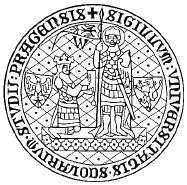 Tisková zpráva 8.6.2013Pražská muzejní noc 2013 na Přírodovědecké fakultě UK, 8.6.19:00 – 01:00Přírodovědecká fakulta UK si i letos připravila na Pražskou muzejní noc bohatý doprovodný program. Fakultu v tento den navštíví každý rok tisíce lidí. Není divu – z mnoha přírodovědných „atrakcí“ si vždy vyberou milovníci biologie, chemie, geologie i geografie. Letos se muzejní noc koná v sobotu 8. června od 19:00 do 1:00 hodin. A je na co se těšit. Kromě muzejních sbírek, interaktivních prezentací a přednášek jsou pro návštěvníky připraveny dvě naprosté novinky. Osvědčené aktivity nově doplní zážitkové druhohorní safari a velká výstava bezobratlých.Expedice do doby dinosaurů /Dinosauří rodinka a její kuriozity uprostřed Prahy Atraktivním programem pro všechny milovníky dinosaurů a paleontologie vůbec bude nepochybně Druhohorní safari. Zažijete při něm nadšení paleontologů, kteří právě objevili novou fosilii a poznáte i rodinku dinosaurů, žijící přímo uprostřed Prahy. Ocitnete se v druhohorním moři, pralese plném dinosaurů nebo na vykopávkách v daleké Montaně. Během paleontologického workshopu zažijete pod vedením odborníků nejedno dobrodružství, na jehož konci bude čekat odkrývání kostry obávaného druhohorního predátora deinonycha! Tento program bude tematicky doplněn o přednášku s názvem Dinosauří kuriozity. Známý popularizátor vědy Vladimír Socha vám mimo jiné prozradí, že sauroposeidona bychom mohli krmit z balkónu sedmého patra panelového domu, anchiornis byl velikosti vrány a eotriceratops měl lebku velikosti malého auta, ale porovnáme například i stisk čelistí T. rexe s mechanickým kladivem.Obratlovci i bezobratlí v Botanické zahradě PřF UK/Botanická zahrada PřF UK plná zvířat Další velice lákavou novinkou v letošním programu je Velká interaktivní výstava bezobratlých situovaná do Botanické zahrady PřF UK. Co všechno na ní uvidíte? Prohlédnete si výběr z fauny bezobratlých živočichů, s nimiž se můžeme setkat při toulkách naší přírodou, na naší zahrádce, či doma v kuchyni. Zavedeme vás i do jejich fascinujícího a pro většinu lidí skrytého světa.  Kromě bezobratlých budete moci v altánku botanické zahrady opět navštívit i velmi oblíbenou expozici s živými netopýry nazvanou "Jaké je to být netopýrem?".GPS nejen v autě, drahokamy, chemická kouzla a dalšíVyužíváte navigaci i jinde než při cestě autem? Ne? My vás to naučíme! Na prázdninové toulky přírodou se vám budou hodit  informace z přednášky  GPS a její využití.  Během ní se seznámíte se satelitními navigačními systémy (GPS, Galileo) a jejich  využitím v běžném životě. V krátkosti bude zmíněna i aplikace „staremapy.cz“, která umožňuje pohled do historické krajiny Česka. Tento program je jedním z mnoha doprovodných programů k dlouho očekávanému znovuotevření Mapové sbírky Přírodovědecké fakulty UK.To ale samozřejmě není všechno, čeká na vás ještě plno dalších doprovodných programů! Jen Hrdličkovo muzeum člověka si připravilo čtyři různé přednášky na antropologické téma. Pozadu nezůstala ani geologická sekce, jež letos podstatně rozšíří program s názvem Rýžování drahých kamenů, který můžete navštívit opět v Botanické zahradě PřF UK Na Slupi. Celý doprovodný program již tradičně doplňují chemici a jejich kouzla a světlo s ohněm i bez.Kompletní program Pražské muzejní noci 2013 na Přírodovědecké fakultě UK:Budova Albertov 6Geografie• Mapová sbírka. 19:00–1:00 průběžně, skupinky po 15 osobách (2. patro)• Výzkum změn využití a pokryvu ploch v evropských zemích. 19:00–1:00, výstava (2. patro)• GPS a její využití v terénu. 20:00, 21:00, 22:00, přednáška (Mineralogická posluchárna, 1.patro)• Kde leží Upsalla? 19:00–1:00 průběžně (Levá rýsovna, 2. patro)• Dotyková mapa Afriky. 19:00–1:00 průběžně (místnost Z3, přízemí za schody)• Země se točí. 19:00–1:00 průběžně (místnost Z3, přízemí za schody)Paleontologie• Chlupáčovo muzeum historie Země. 19:00–1:00 průběžně (suterén)• Druhohorní safari. 19:00–1:00 průběžně (dvůr budovy)• Dinosauří kuriozity. 19:30 a 22:00, přednáška (Velká geologická posluchárna, 1.patro)• Odlévání zkamenělin: 19:00–1:00 průběžně (posluchárna Malé sbírky, suterén)Geologie• Mineralogické muzeum. 19:00–1:00 průběžně (1. patro)• Minerály, jak je neznáte. 19:00–1:00 průběžně (chodba, 1.patro)Chemie• Světlo z ohně. 19:00–1:00 průběžně (před vstupem do budovy)Ostatní• Přírodovědecký e-shop. 19:00–1:00 průběžně (vstup do budovy)• Z druhé ruky pro Babanki. (chodba v přízemí)
Budova Viničná 7Antropologie• Hrdličkovo muzeum člověka. 19:00–1:00 průběžně (přízemí)• My a ti druzí. 20:00, přednáška (posluchárna Fotochemie, přízemí)• Kdo objevil Ameriku? 21:00, přednáška (posluchárna Fotochemie, přízemí)• Komu patřily deformované lebky? 22:00, přednáška (posluchárna Fotochemie, přízemí)• Zranění a nemoci na obrazech starých mistrů. 23:00, přednáška (posluchárna Fotochemie, přízemí)• 3D laboratoř. 19:00–1:00 průběžně (přízemí)Zoologie• Nářečí českých strnadů. 20:00, 21:30, 23:00, přednáška (posluchárna Antropologie, přízemí)Chemie• Chemie a kouzla. 19:00–1:00 průběžně (chodba v přízemí)Botanická zahrada Přírodovědecké fakulty UK (Na Slupi 16)Botanika• Skleník botanické zahrady. 19:00–1:00, prohlídky průběžně• Prodejní výstava kaktusů. 19:00–1:00 průběžně (skleník)• Výstava masožravých rostlin. 19:00–1:00 průběžně (skleník)Zoologie• Jaké je to být netopýrem? 19:00–1:00 průběžně (altánek)• Výstava bezobratlých. 19:00–1:00 průběžněGeologie• Rýžování drahých kamenů. 19:00–1:00 průběžněChemie• Světlo bez ohně. 19:00–1:00 průběžně